Анализ предметных недель за 2014-2015 учебный годв БОУ НОШ №15Выявлению области одаренности детей, развитию их способностей способствует внеурочная деятельность. Одной из форм развития познавательной активности обучающихся является проведение предметных недель. Через  предметные недели мы можем вовлечь практически всех детей, создать условия, при которых вся школа будет в течение определенного срока погружаться в предложенную образовательную область, объединяя в едином порыве всех: педагогов, обучающихся и родителей. 
         Участие в предметной неделе даёт возможность младшему школьнику проявить свои интеллектуальные способности, раскрыть многогранность своих интересов. Важно не оставить без внимания ни одну параллель, учесть учебные возможности всех школьников.Неделя показывает не только возможности обучающихся, но и  показывает возросшие способности педагогов, их творчество, мастерство и зрелость своего профессионализма. Очень важно, чтобы неделя для педагогов стала возможностью апробации новых технологий, новых форм организации урока. Она позволяет в полной мере раскрыть потенциалы учителя, способствует развитию его профессиональной культуры, профессиональному становлению.Основная цель – повышение интереса учеников к предметам, формирование познавательной активности, кругозора.
Цель проведения недели:Воспитание интереса обучающихся к изучению предметов;Повышение качества преподавания предмета;Развитие познавательных способностей обучающихся, кругозора.Задачи предметной недели:

1.Создание условий максимально благоприятствующих получению качественного образования каждым учеником в зависимости от его индивидуальных способностей, наклонностей, культурно - образовательных потребностей.
2. Повышение интереса обучающихся к учебной деятельности.
3. Оценка влияния предметной недели на развитие интереса учеников к изучаемым предметам.
4. Помощь учителям и ученикам в раскрытии своего творческого потенциала, организаторских способностей.
5. Создание праздничной творческой атмосферы.
Принцип проведения предметных недель - каждый ребенок является активным участником всех событий недели.
Он может попробовать свои силы в различных видах деятельности: решать задачи и примеры, сочинять, писать, мастерить, фантазировать, выдвигать идеи, реализовывать их, рисовать, загадывать (придумывать) и разгадывать свои и уже существующие задачи и загадки.         В 2014-2015 учебном году предметные декады были проведены по плану. В них приняли участие все обучающиеся первой ступени /1-4 классы/. В течение учебного в БОУ НОШ №15 за 2014-2015 учебный год было проведено 6 предметных недель: неделя кубановедения, русского языка и литературы, математики, ОПК, изобразительного искусства и музыки, английского языка. В рамках предметных недель проводились: нетрадиционные уроки по предмету, внеклассные мероприятия, КВН, викторины, конкурсы, презентации. Все предметные  недели сопровождались разнообразной наглядной информацией, прошли интересно, содержательно, познавательно. Итоги обсуждались на заседаниях МС. Проведение мероприятий позволило как учащимся, так и учителям дополнительно раскрыть свой творческий потенциал.    Учителя  во время предметных недель старались использовать разные методы и приёмы работы с целью выявления способных учащихся, а именно провели предметные олимпиады, интеллектуальные игры. Задания, как правило, требовали от учащихся нестандартного подхода к выполнению работ, проявления творческой индивидуальности. Мероприятия способствовали повышению интереса учащихся к изучению предмета, а так же расширению знаний. Организация предметных недель была на высоком уровне. Результаты проведения предметных недель отражены на школьном сайте.С 21.10. по 24.10.2014 года проводилась Неделя русского языка и литературы. В рамках проведения тематической Недели в БОУ НОШ № 15 проводились мероприятия, направленные на развитие  мотивации в изучении родного языка и литературы.План проведения недели русского языка 23 октября проходил конкурс чтецов «Живая классика». Результаты конкурса: Ребята с большим старанием читали стихи поэтов-классиков. Все участники конкурса были награждены грамотами.  Итоги тематической недели подведены и на линейке 24 октября были вручены грамоты ученикам - победителям и призёрам.22 октября состоялся конкурс «Король и королева письма», а также для учащихся 1-х классов был проведён библиотечный урок в библиотеке п. Южного. 21 октября учителя начальных классов Бабенко Ю.Н., Федоренко А.В., Жнец Ю.С. подготовили для учеников 1-х классов занимательную викторину по сказкам. Среди учеников 2-4 классов прошёл конкурс «Король и королева письма». по итогам конкурса победителями стали Бугрова Виктория – 3 А класс, Веселков Слава – 3 А класс, Пак Эмилия 3 Б класс, Цытович Оля – 2 А класс, Ковнирова Надежда – 4 А класс, Духина Даша – 4 Б класс.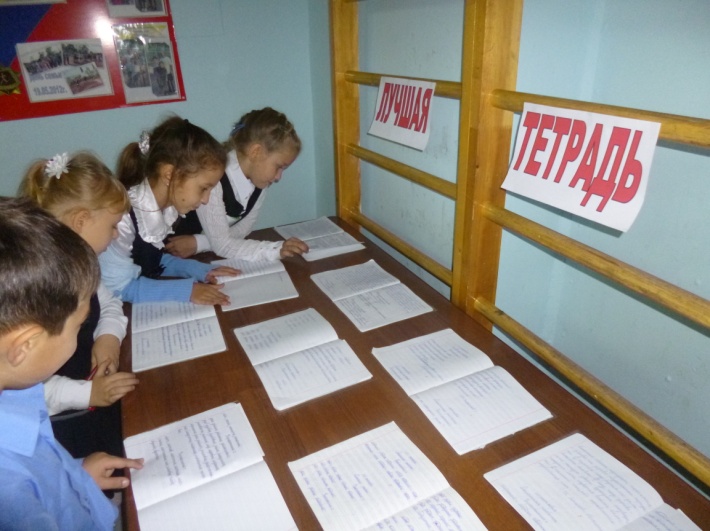 22 октября ученики 2-4 классов проверяли свои знания в области русского языка, участвуя  в школьной олимпиаде. Результаты олимпиады: Ребята – призёры 3-4 классов проверяли свои знания в области русского языка, участвуя в районном этапе олимпиады по русскому языку.                        С 01.12.14 по 05.12.14 год проводилась Неделя математики. В рамках проведения тематической Недели в БОУ НОШ № 15 проводились мероприятия, направленные на развитие  мотивации в изучении точных наук. Охват учащихся – 100%.План проведения тематической недели математики В рамках проведения Недели математики была проведена предметная олимпиада. В олимпиаде приняли участие ученики 2-4 классов. Лучшие результаты показали следующие учащиеся: Литвинская В. 2 Б кл., Черкашин А. 3 Б кл., Яковлева Я. 3 А кл., Патрушев Н. 4 А кл., Чертова П. 4 А кл. и Галушко В. 4 Б класс. Эти ребята в дальнейшем приняли участие в районном этапе предметных олимпиад, где Черкашин А. занял призовое 3 место.С 19.01.2015 по 23.01.2015 год в БОУ НОШ № 15 прошла тематическая неделя по окружающему миру. В неделе участвовало 231 ученик. Руководителем ШМС Хижняк О.В. был составлен график проведения предметной недели:20 января учителя начальных классов Бабенко Ю.Н., Федоренко А.В., Жнец Ю.С. подготовили для учеников 1-х классов занимательную викторину «Лесное царство». Среди учеников 2-4 классов прошли конкурсы «Люблю природу русскую», «Знатоки природы». 21 января ученики 3-4 классов приняли участие  в школьной олимпиаде по окружающему миру. Результаты олимпиады:                                                                                                                                                                                                                                                                                                                                                                     23 января ученики 3-4 классов подготовили выпуск стенгазет на тему «Красота природного мира». Итоги тематической недели подведены и 23 января на линейке  были вручены грамоты ученикам - победителям и призёрам конкурсов и олимпиады. 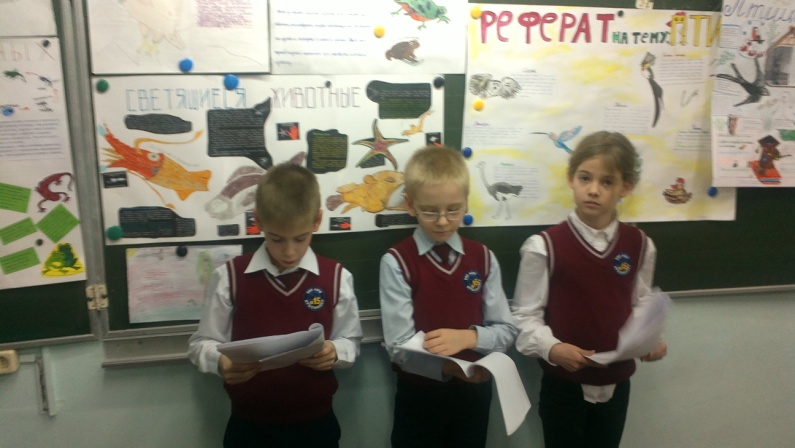 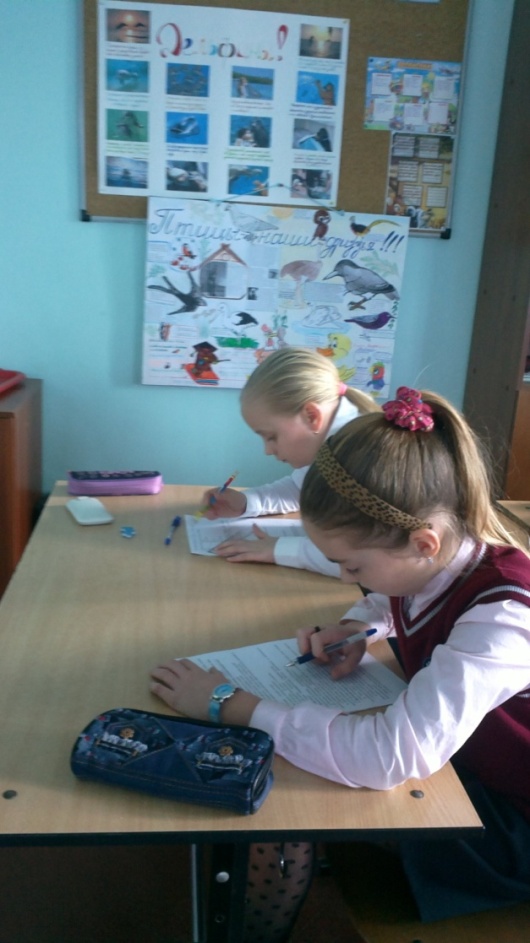 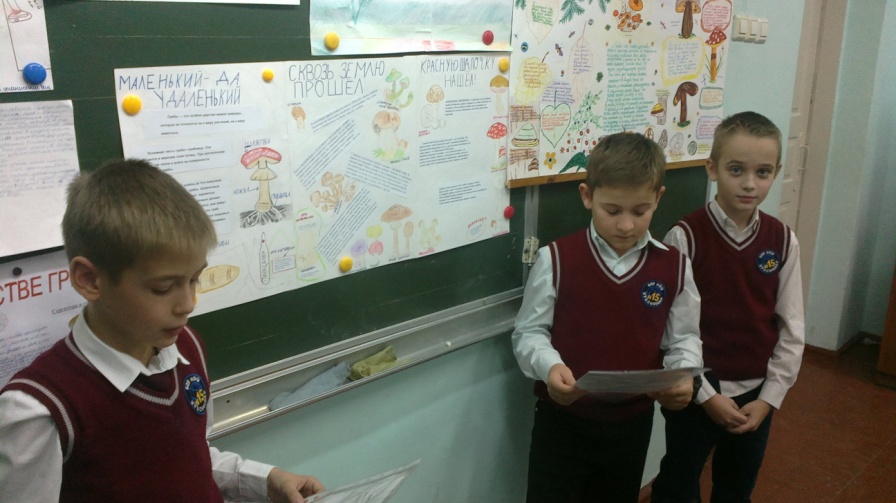  Олимпиада 3-4 классы	                                 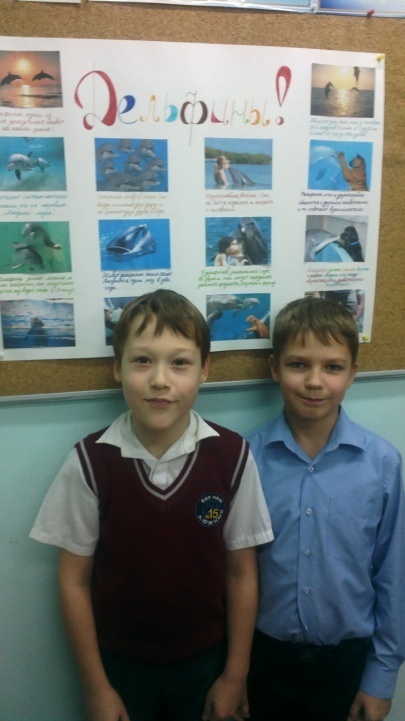 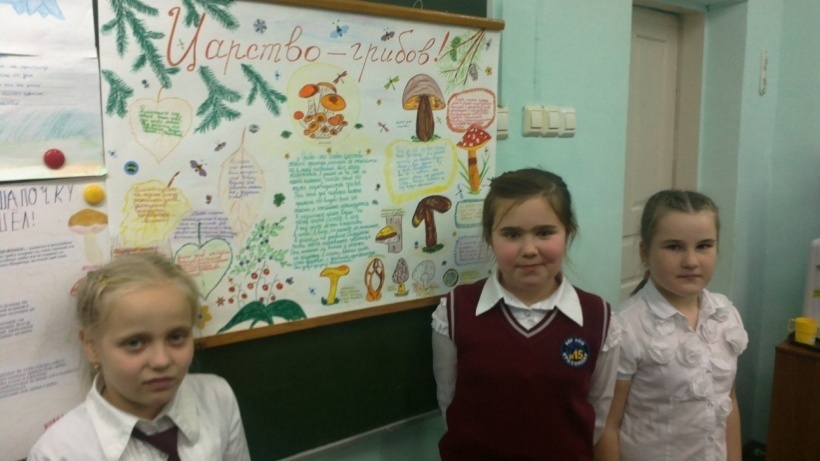 	Авторы стенгазет «Красота природного мира»С 09.03. по 13.03.2015 года проводилась Неделя искусства «Весна искусств». Охват учащихся – 100%. Предметная неделя проводилась согласно составленному и утверждённому плану.Учитель рисования и технологии Ваганова Н.П. показала мастер-класс в 4 А классе на тему: «Космос». В 1-3-х классах учитель музыки Шулегина И.В. организовала музыкальные уроки «Это наши таланты».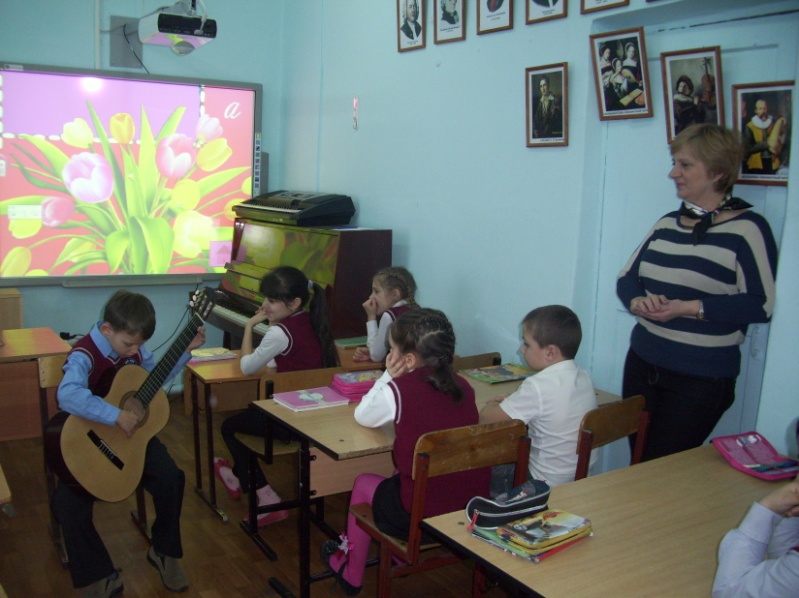 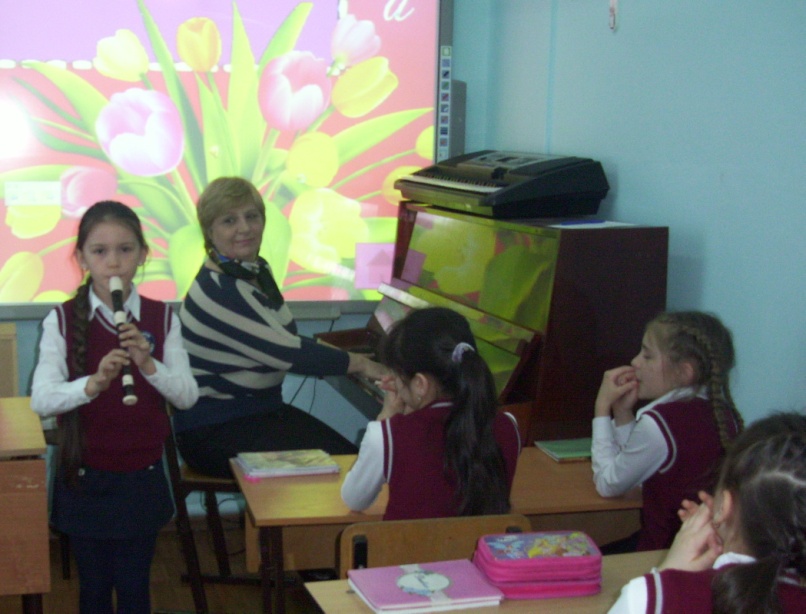 Музыкальные урокиС 10.03.2015 по 15.03.2015 год проводилась Неделя основ православной культуры. Охват учащихся – 100%. Предметная неделя проводилась согласно составленному и утверждённому плану.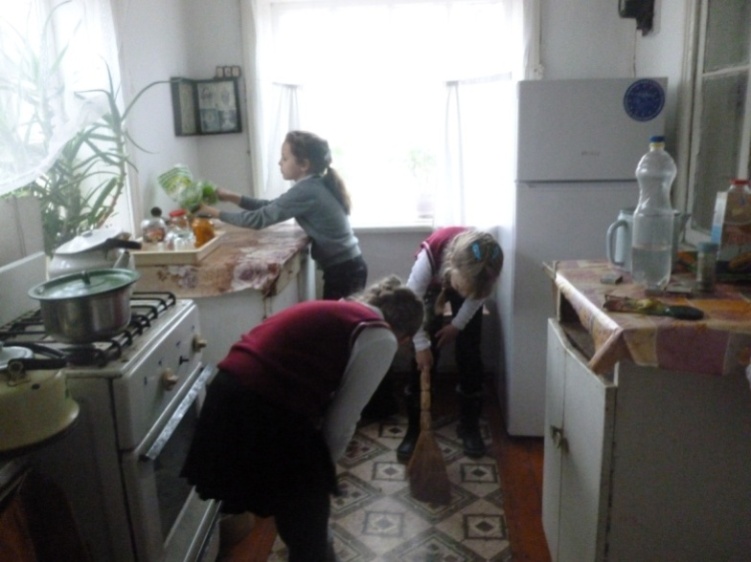 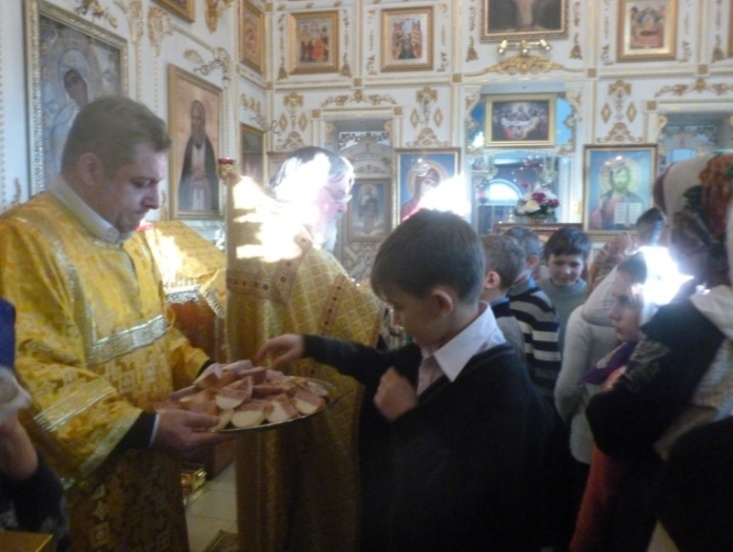 	Акция  «Доброе дело»  	                      Освящение Хлебов в храме (в гостях у семьи Березнёвых)                       равн. кн. Владимира,  п. Водники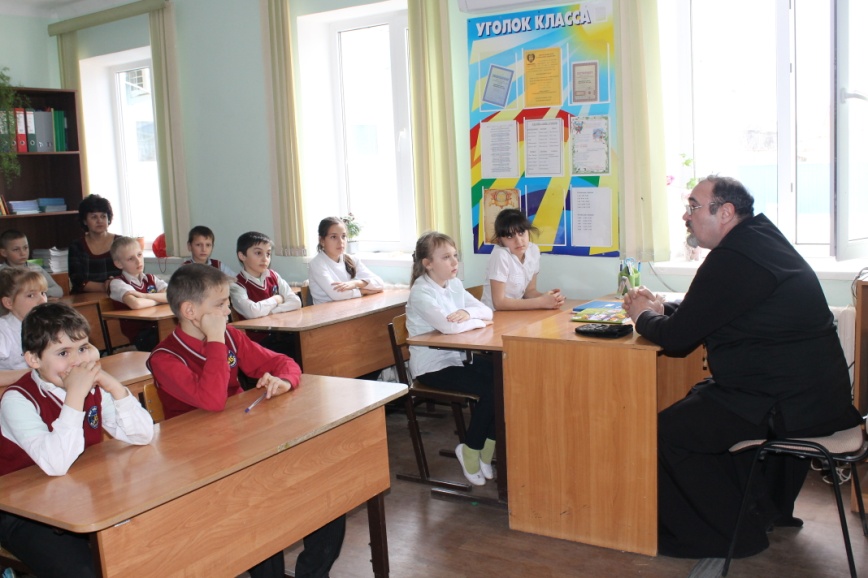            Беседа с учащимися 3 «В» класса  «Князь Владимир  - цивилизационный выбор Руси»В течение 2014-2015 учебного года проводились тематические недели по воспитательному направлению: Неделя вежливости и воспитанности, Неделя «Антинарко», Неделя «Новогодние сказки», месячник оборонно-массовой и военно-патриотической работы. Предметные недели позволили обучающимся раскрыть свой мыслительный и творческий потенциал. Педагоги БОУ НОШ № 15 в ходе предметных недель проявили хорошие организаторские способности, создали  творческую атмосферу. Обучающиеся показали хорошие знания  предметных ЗУН, умение применять знания в разных ситуациях, взаимовыручку, неординарное решение трудных вопросов.В следующем учебном году рекомендовано продолжить работу по организации и проведению предметных недель с целью выявления одарённых детей и повышения мотивации углубленного изучения предметов.Руководитель ШМС                                  О.В.Хижняк№ п/пДата Время проведения Мероприятие Участники Ответственные 120.10.14Понедельник 1 – 2 сменаОткрытие недели.2-4 классыХижняк О.В.221.10.14Вторник 12.00-1 смена16.40-2 сменаКонкурс «Король и королева письма» по 2 тетради от класса.2-4 классыШацкая Е.И.221.10.14Вторник 09.20-10.00Викторина по сказкам1-е классыБабенко Ю.Н.Федоренко А.В.Жнец Ю.С.322.10.14Среда 12.10-12.50Олимпиада по русскому языку2-4 классыХижняк О.В.Бычкова Е.А.423.10.14Четверг 12.10-13.10Конкурс чтецов «Живая классика»2-4 классы(по 1-2 человека)Кустова Т.В.Козлова Л.Г.Гриценко И.А.524.10.14Пятница 1-2 сменаВыпуск газет «В мире родного языка»3-4 классыКл.руководители№ Ф.И.ученикаКласс Место Учитель 1Вершинин Никита2 А1Шацкая Е.И.2Великодная Анна2 В2Пастушенко М.Ф.3Палян Арсен2 Б3Ерыкина О.Л.4Прокофьев Алексей3 А1Хижняк О.В.5Кожевникова Анна3 В2Пастушенко М.Ф.6Морозова Алина3 В3Пастушенко М.Ф.7Духина Дарья4 Б1Кустова Т.В.8Попович Дмитрий4 А2Бычкова Е.А.9Ковнирова Надежда4 А3Бычкова Е.А.№ Ф.И.ученикаКласс Макс.баллКол-во балловМесто Учитель 1Великодная Анна2 в4093Пастушенко М.Ф.2Пашина Елизавета3в47281Пастушенко М.Ф.3Черкашин Александр3б47262Гриценко И.А.4Бугрова Виктория3а47243Хижняк О.В.5Ковнирова Надежда4а47361Бычкова Е.А.6Чертова Полина4а47202Бычкова Е.А.7Захарова Наталья4а47193Бычкова Е.А.№ п/пДата Мероприятие Время проведения Участники Ответственные 101.12.14Понедельник Открытие недели.1 – 2 смена2-4 классыХижняк О.В., классные руководители202.12.14Вторник Презентация для 1-х классов «Истоки математики».1 смена1-е классыКлассные руководители303.12.14Среда Математические конкурсы, викторины.1-2 смена2-4 классыКлассные руководители45№ п/п04.12.14Четверг 05.12.14Пятница Дата Олимпиада по математике.12.30-13.102-4 классы(по 3 человека от класса)Хижняк О.В., Гриценко И.А.Шацкая Е.И.классные руководители45№ п/п04.12.14Четверг 05.12.14Пятница Дата Выпуск газет «Эта занимательная математика»1-2 смена3-4 классыХижняк О.В., классные руководители45№ п/п04.12.14Четверг 05.12.14Пятница Дата Мероприятие Время проведения Участники Ответственные 101.12.14Понедельник Открытие недели.1 – 2 смена2-4 классыХижняк О.В., классные руководители№ п/пДата Время проведения Мероприятие Участники Ответственные 119.01.15 Понедельник 1,2 сменаОткрытие недели. Знакомство с планом недели2-4 классыХижняк О.В.220.01.15 Вторник 12.00-1 смена16.40-2 сменаКонкурс «Мир, в котором мы живём»2-еклассыШацкая Е.И.Ерыкина О.Л.Пастушенко М.Ф.220.01.15 Вторник 09.20-10.00Викторина «Лесное царство»1-е классыФедоренко А.В.Жнец Ю.С.Бабенко Ю.Н.220.01.15 Вторник 1, 2 сменаКонкурс рисунков «В мире природы»1,2 – е классыВаганова Н.П.кл. руководители  1-2-х классов321.01.15 Среда 12.10-12.50Олимпиада по окружающему миру 3-4 классыХижняк О.В.Бычкова Е.А.422.01.15 Четверг 2 сменаКонкурс «Люблю природу русскую»3-е классыХижняк О.В.Гриценко И.А.Шацкая Е.И.422.01.15 Четверг 1 сменаКонкурс «Знатоки природы»4-е классыБычкова Е.А.Кустова Т.В.523.01.15 Пятница 1-2 сменаВыпуск газет «Красота природного мира»3-4 классыКл. руководители  3-4-х классов523.01.15 Пятница 1-2 сменаПодведение итогов недели и награждение победителей.1-4 классыХижняк О.В.№ Ф.И.ученикаКласс Макс.баллКол-во балловМесто Учитель 1Гриднев Никита3 а39211Хижняк О.В.2Соболь Константин3 в39192Шацкая Е.И.3Драгуленко Влада3 б39183Гриценко И.А.10Петренко Валерия 4 а45331Бычкова Е.А.11Ковалёва Елизавета4 а45312Бычкова Е.А.12Патрушев Никита4 а45283Бычкова Е.А.ДатаТема дняКлючевые мероприятияКласс Ответственные10.03.2015«Князь Владимир - цивилизационный выбор России»Торжественная линейка, посвящённая открытию Недели ОПК. Классные часы, посвящённые равноапостольному князю Владимиру.1 - 4Классные руководители, Шацкая Е.И.11.03.2015«Красота Божьего мира»Выставка рисунков1-4Классные руководители, Ваганова Н.П.12.03.2015«Вся природа – Божий храм»Конкурс чтецов1-4Классные руководители, Шацкая Е.И.13.03.2015Духовные встречиУстный журнал членов кружка ОПК «Твой Ангел хранитель».1-еКлассные руководители, Шацкая Е.И.13.03.2015Духовные встречиВстреча с настоятелем местного храма, о. Григорием3-еКлассные руководители, Шацкая Е.И.13.03.2015Духовные встречиПросмотр православного фильма «Помни имя своё»4-еКлассные руководители, Шацкая Е.И.14.03.2015Экскурсии в православный храмПосещение храма равн. кн. Владимира (п. Водники)4-еКлассные руководители, 15.03.2015О духовном подвиге в Великий постБожественная Литургия в храме Преображение Господне (п. Южный)Уч-ся и родителиКлассные руководители, Шацкая Е.И.